Упражнение.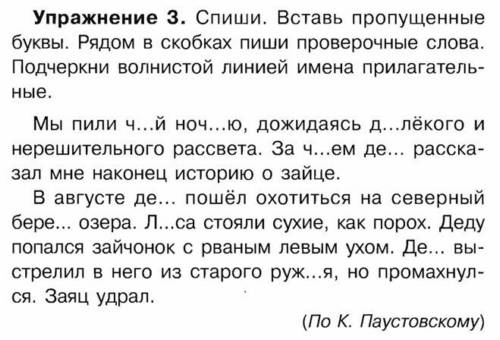 Домашнее задание: 1 гр – выполнить упражнение по заданию.2 гр – выполнить упражнение, подобрать однокоренные слова.3 гр – списать упражнение, вставить пропущенные буквы.4 гр – списать упражнение.Имя Дата проведения урока 18.05.2020г.Класс7Тема урока Части речи. Имя прилагательное.https://youtu.be/TL3uVFtENzA